                   Творческий проект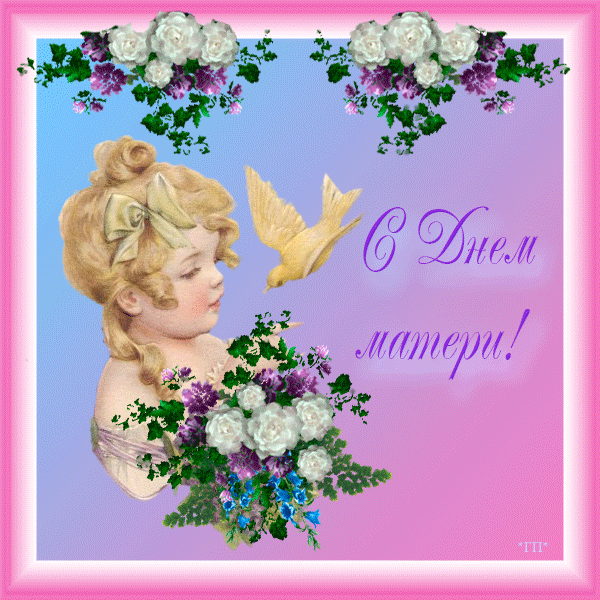 « Моя мама самая- самая»Подготовила учитель начальных классов: Брылякова Людмила Михайловна    Данный проект был реализован в течение ноября 2014 года, заключительный этап прошел в канун праздника «Дня матери» 26 ноября 2014 года.Вид проекта: творческийТип проекта: групповой, краткосрочныйЦели  проекта:  1. Социализация  младшеклассников  через актуализацию значения материнства. 2. Сближение детей и родителей через совместную деятельность.3. Обновление партнерских отношений с родителями через эмоциональную составляющую совместного общения.4.Утверждение значимости роли матери и семьи в российском  обществе, духовно-нравственное воспитание детей. Задачи  проекта:- раскрытие творческих способностей детей и их родителей;- укрепления семейных ценностей, осознания роли матери в жизни человека,- воспитание у детей уважительного и бережного отношения к матери, членам своей семьи, к культурно-историческому наследию своего рода и нашей Родины;- приобщение детей к традициям и истории своей семьи.На доске:- «Мать  - это имя Бога на устах и в сердцах маленьких детей»(У.Теккерей)- «Мать  - всё в жизни, она – источник нежности, сострадания, жалости и прощения…» (Д. Джебран);-«Нет ничего святее и бескорыстнее любви матери». (В.Белинский).                            Ход мероприятия:Учитель.Я верю, что женщина –Чудо земное,Какого на Млечном путиНе сыскать.И если женщинаСлово святое,То трижды священное –«женщина – мать».Звучит музыка (дети с шарами вбегают в зал и поют песню) «Мамочка милая, мама моя» 
Зореньки краше и солнца милей 
Та, что зовётся мамой моей. 
Мамочка, милая, мама моя, 
Как хорошо, что ты есть у меня! 

Ветер завоет, гроза  ль за окном, 
Мамочка в доме – страх нипочём.
Мамочка, милая, мама моя, 
Как хорошо, что ты есть у меня!

Спорится дело, веселье горой – 
Мамочка, значит, рядом со мной.
Мамочку милую очень люблю, Девочка. Что для птиц, скажите, надо? (Женя и Толя)Мальчик. Солнце, небо, зелень сада.Девочка. А для моря?Мальчик. Берега.Девочка. А для лыж?                                                                  Мальчик. Для лыж - снега.Девочка.Ну, а нам, скажу я прямо, -Чтоб была с нами ...Вместе. Мама!Чтец  (Вова)Дорогие наши мамы, этот осенний день посвящён вам!Чтец  (Таня)С Днём матери вас дорогие! Пусть этот праздник будет светлым! Пусть уходят все печали и сбываются мечты! Пусть люди всего мира дарят вам добро и улыбки!Чтец (Вика)Мама - это самое главное слово!Мама- это слово понятное всем людям Земли!Чтец (Женя)Мама - самое близкое и дорогое слово!У каждого ребёнка на земле должна быть мама!Чтец  (Толя)И у птиц, и у зверей тоже есть мамы.Чтец (Вова)Все мамы любят своих детей.Чтец (Вика)Мама- это слово дорогое!Мама- это счастье на земле!Мама- это всё моё, родное,Яркий лучик света в темноте.Чтец (Таня)Приходит праздник мам к нам в дома.Желтеют последние осенние листья в прозрачной вазе на столе.И Дед Мороз рисует розы для нашей мамы на окне!Слово «мама» рождается вместе с нами. И чувство любви к матери живёт всегда. Место матери в нашей жизни совершенно особое, исключительное. Мы всегда несём ей свою боль и радость и находим понимание. Мы в вечном неоплатном долгу перед мамой, чья любовь  сопровождает нас всю жизнь.В нашей стране учреждён День матери с 1998 года, и этот замечательный праздник вошёл в нашу жизнь.Чтец. (Вова) Дорогие мамы! Милые, для вас!Концерт осенний, радостныйПокажем мы сейчас.И выступят в концерте томНи Пугачева, ни КобзонИ не Хазанов Гена,Но звёзды будут непременно…Чтец (Толя) А сейчас для вас исполнят песню про маму девочки 4 классаПесня «Самая лучшая песня про маму»1. Рано утром просыпаюсь я от глаз твоих,Мне они заменят солнце.Мир, поверь мне, существует лишь для нас двоих.Солнышко в тебе смеётся.ПРИПЕВ.Мама, без ума тебя люблю я, мама,И тебя боготворю я, мама.Я без взгляда твоего, как птица без крыла, птица без крыла.Мама, знаешь, нет тебя роднее, мама.Обними меня скорее мама.Дай погреться мама возле рук твоих, как будто у огня. 2.     Пусть невзгоды и печали будут вдалеке,А поближе будет счастье.Мы с тобой не сможем жить в печали и тоске,И прогонишь прочь ненастье.ПРИПЕВ.Чтец(Вика)О, как прекрасно это слово – мама!Всё на земле от материнских рук,Она нас, непослушных и упрямых,Добру учила – высшей из наук.Чтец (Таня)Матери по силам всё!Она - начало жизни,хранительница — берегиня Дома, Жизни, Любви, Души и высокого Духа.Всех Вас, сидящих в этом зале, объединяет одно — Вы МАМЫ.Чтец (Вика) А сейчас для вас исполнят танец ребята 1 класса « Мы танцуем Буги- вуги»Учитель.Ребята, а знаете ли вы какие ваши мамы?Дети(Таня)    Мамы, которые не имеют квалификации повара, готовят в течение жизни более 500 видов самых разнообразных блюд;(Толя)  В среднем мамы проводят у постели больных детей более 3000 бессонных часов;(Таня)  А еще они стирают горы белья. Если сложить все постиранное белье, то получится гора высотой с Эльбрус;(Вика)  Если сложить все выглаженные ими полотенца, то получится пояс для всего Земного шара;(Вова) Радуются и огорчаются… чаще всего из-за нас, детей;(Женя)  А еще мамы плачут. Мамины слезы – это море или даже океан, который можно назвать Океаном грусти;(Толя) А еще быть мамой - значит видеть счастливые лица своих детей, а если дети выросли и разъехались, то ждать их;(Женя)  А еще мамы поют песни, читают стихи, вяжут и шьют.Чтец (Вова)Мамочка наша родная!Эти нежные строки — тебе,Самой милой и самой красивой,Самой доброй на этой земле.Чтец (Вика)Есть самое нежное слово на свете:Его произносят в младенчестве дети,Его вспоминают в разлуке и муке - МАМА.Чтец (Женя) А сейчас песню про маму исполнят ученики 2 классаЧтец (Таня)Мама! Какое хорошее слово!Мама всё время быть рядом готоваВ минуту несчастья всегда она рядом,Поддержит улыбкой, и словом, и взглядом.Разделит надежды, утешит , поймет.По жизни уверенно рядом пойдет.Всегда без оглядки поверить ей можно,Ей тайну любую доверить не сложно.Чтец (Женя)Мамочка, любимая, родная!Твоей любовью свято дорожим!Ты нас растила, понимала-За всё тебе спасибо говорим.Чтец (Таня) Сейчас для вас прочитает стихотворение Матёрова Ксения( после стихотворения) (Таня)- Девочки 4 класса исполнят  танец « Весёлые девчата»Чтец(Толя)Живи подольше, старости не зная,Желаем ласковых и светлых дней.И пусть они как птицы, пролетают-Мы любим с каждым днём тебя сильней!Чтец (Вика)Мамочка милая, нежная, славная.Добрая, умная и лучезарная,В ладонях я счастье тебе подарю,«Спасибо» за все я тебе говорю. Живи ,улыбайся невзгодам-годам,Заботы разделим с тобой пополам. Забудь о болезнях, тревогах забудь,Любовью осветим твой жизненный путь.Чтец (Толя)  А сейчас для вас споют песню ребята дошкольной группы, которая называется «Чунга-Чанга»Чтец (Таня) Твоей любовью свято дорожим. Ты нас ласкала, понимала.   За все тебе «спасибо» говорим,   Живи подольше, старости не зная.Чтец (Вова)Сказать «спасибо» это мало.Мы все в долгу перед тобой. Дай Бог тебе здоровья, мама ,Желание от всей души большой. Твое тепло, твое добро, Всегда оно нас окружает.Чтец (Таня) А сейчас  для вас станцуют ребята 2 класса «Весёлые зонтики»Чтец(Женя)Кто открыл мне этот мир, Не жалея своих сил? И всегда оберегала?Лучшая на свете МАМА Чтец (Толя) Кто на свете всех милее И теплом своим согреет, Любит больше, чем себя? Это МАМОЧКА моя.Чтец( Женя) Для вас сценку «Мамы» исполнят ребята 4 классаЧтец(Таня) Книжки вечером читает И всегда всё понимает, Даже если я упряма, Знаю, любит меня МАМА.Чтец (Вика)Сейчас  подарим песенку, Звенит она и льется, Пусть маме будет весело, Пусть мама улыбнется!Ни для кого не секрет, Что лучше песни подарка нет.Чтец (Таня) Сейчас вам исполнят песню «Мамина улыбка»  1 классЧтец (Вика)  Я шагаю по дорожке, Но устали мои ножки. Перепрыгнуть через яму  Кто поможет? Знаю - МАМА.Чтец (Женя)   Маму любят все на свете,
  Мама – первый друг, 
  Любят мам не только дети,
  Любят все вокруг.Чтец (Вика) Для вас прочитают стихи ребята дошкольной группыЧтец(Толя)   Если что-нибудь случится, Если вдруг беда,
 Мамочка придёт на помощь,
 Выручит всегдаЧтец(Таня) Мамы много сил, здоровья,  Отдают всем нам.
  Значит, правда, нет на свете
 Лучше наших мам.Чтец (Толя) А сейчас мы исполним для вас русский народный танец «Течёт ручей»Чтец (Вова) Нам живётся легко и просто Оттого, что своим теплом,
 Наши бабушки, наши мамы,
 Согревают наш милый дом.Чтец (Вика) Мир для нас защитить готова
 Добрым сердцем любая мать.
 Мы за это дадим вам слово,
 Вот такими же в жизни статьЧтец ( Вова) А сейчас вам покажут сценку ребята дошкольной группы«Мамин помощник»Чтец(Вова) Никогда не унывает, Что мне надо, точно знает. Если, вдруг, случится драма, Кто поддержит? Моя МАМА.Чтец(Женя) Можете объехать всю Россию,
 Провести в дороге много дней,
 Никого не встретите красивей,  Никого не встретите родней.-Послушайте частушки в исполнении 4 классаЧастушки:1)   Дорогие наши мамы,       Вы хозяйки хороши.       Как мы дома помогаем,       Вам расскажем от души.2)   Закопчённую кастрюлю       Вова чистил сам с песком.      Два часа в корыте Вову       Мыла бабушка потом.3)   Мой братишка, как и я,       Быть лётчиком мечтает.       Если мама на работе,       В доме всё летает.4)   Ира  вымыла полы,       Аня помогала.       Только жалко - мама снова       Всё перемывала.5)   Маме утром наша Мила      Две конфеты подарила.      Подарить едва успела,     Тут же их сама и съела.6)   Папа мне решил задачу,      В математике помог.      Мы потом решали с мамой     То, что он решить не смог.7)   Чтобы мама удивилась,       Мы готовили обед.       Почему-то даже кошка,      Убежала от котлет.8) Ой спасибо тебе, мама,
   Что такого родила:
   Озорного, боевого
   И Данилом  назвала9)   Мы вам спели как сумели,       Мы ведь только дети.       Знаем точно, наши мамы -       Лучше всех на свете! Чтец(Толя)Мы подарок маме,Покупать не станем -Приготовим сами.Своими руками.Учитель:  Дорогие женщины! Пусть ваши лица устают только от улыбок, а руки от букетов цветов. Пусть ваши дети будут послушны, а мужья внимательны! Пусть ваш домашний очаг всегда украшают уют, достаток, любовь, счастье!